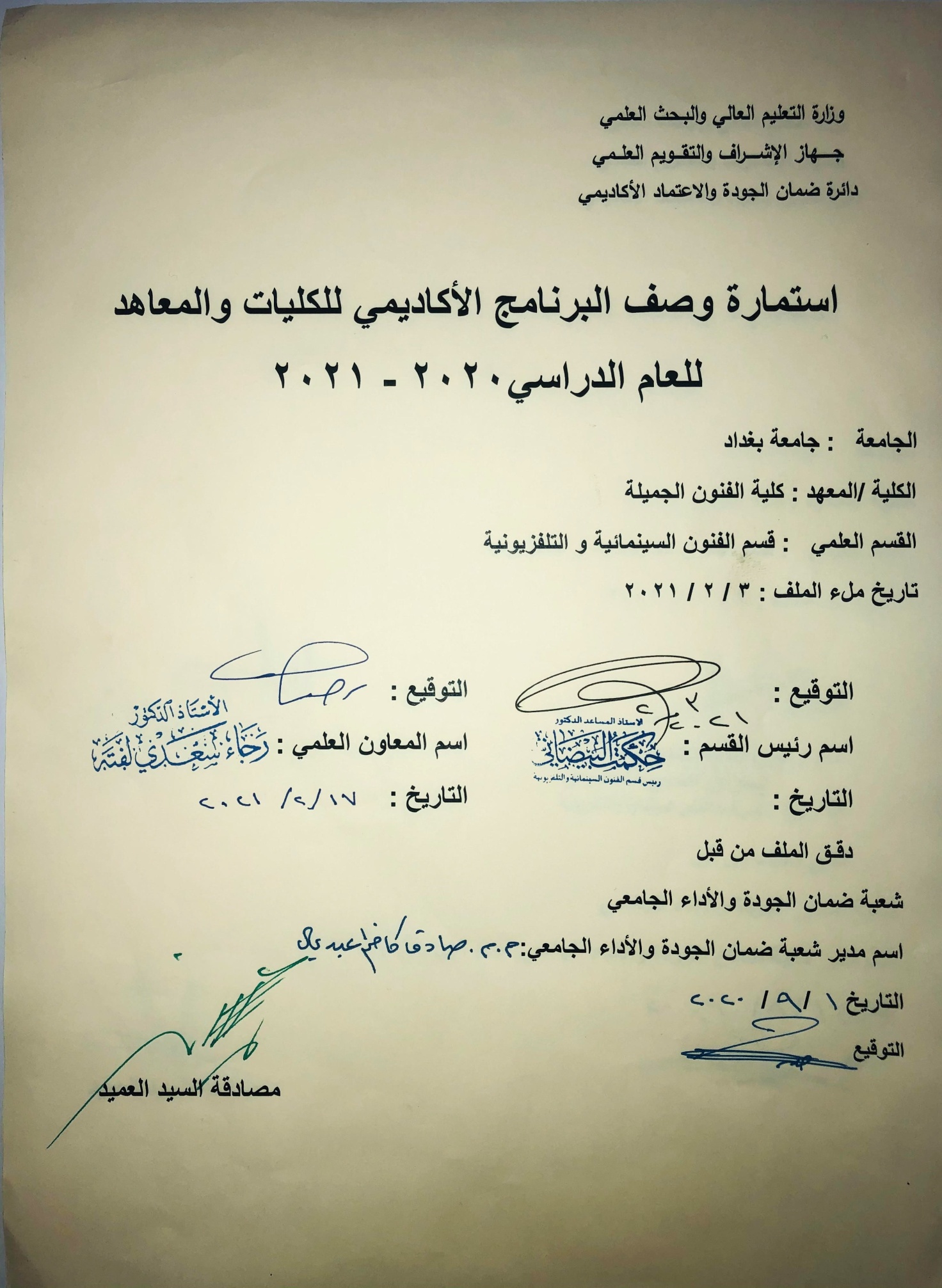 السيناريو والنوع الفلميفرع السيناريو/ المرحلة الرابعةم.د. إيهاب ياسين طهوصف تصميم المنطق الرقميوصف المقررالمؤسسة التعليميةكلية الفنون الجميلةالقسم الجامعي / المركزقسم الفنون السينمائية والتلفزيونيةاسم / رمز المقررالسيناريو والنوع الفلمياشكال الحضور المتاحةطلبة الدراسات الصباحية والمسائية/ قسم الفنون السينمائية والتلفزيونيةالفصل / السنةفرع السيناريو / المرحلة الرابعةعدد الساعات الدراسية (الكلي)60 ساعة دراسيةتاريخ اعداد هذا الوصفاهداف المقررتعليم الطلبة فن كتابة  السيناريو للسينما والتلفزيون، من خلال التعرف على نظريات الكتابة وأساليبها لكل نوع فيلمي، وكذلك التعرف على أدوات السيناريست في الكتابة للسينما والتلفزيون الفريق الذي يتعامل معه، وتعليم الطلبة كيفيات توظيف عناصر اللغة للوسيط السينمائي، وتتبع عمل كل عنصر ومرحلة من مراحل الكتابة للفيلم السينمائي أو المسلسل التلفزيوني، ابتداء من صياغة الفكرة إلى السيناريو الأدبي.الاهداف المعرفية أ 1: تعليم الطالبة على كيفية استخدام المهارات والادوات في كتابة السيناريو وكذلك كيفيات توظيف عناصر اللغة السينمائية في نوع فيلمي. الاهداف المهارتية الخاصة بالمقررب 1 – شروحات نظرية لكل موضوع اسبوعي ومن ثم اجراء تطبيقات عملية في الكتابة داخل الصف للتدريب على ما تم اخذه وشرحه نظرياً.طرائق التعليم والتعلمشرح نظري وتنظيري لكل موضوع اسبوعي داخل القاعة الدراسية وعمل التطبيقات العملية للمادة النظرية .طرائق التقييمامتحان نظري: بواقع امتحانين في كل فصلامتحان عملي: يخضع الطالب المطبق لامتحان عملي على الأجهزة أو تنفيذ بعض الأفكار البسيطة صورياً.ج – الأهداف الوجدانية والقيميةج 1طرائق التعليم والتعلم1-السبورة2- أداة العرض Datashow طرائق التقييمالامتحانات اليوميةالامتحانات الشهريةالواجبات الاسبوعيةد- المهارات العامة والتأهيلية المنقولة (المهارات الاخرى المتعلقة بقابلية التوظيف والتطور الشخصي)د1- واجبات عملية في كتابة سيناريوهات قصيرة وبسيطة، ثم تتبع مراحل تطوير السيناريو.الأسبوعالساعاتمخرجات التعلم المطلوبةاسم الوحدة / المساق او الموضوعطريقة التعليمطريقة التقييم2ماهية اللغة والكتابة والكلام تأريخيامحاضرة نظريةتقديم بيبر واسئلة مباشرة2الفرق بين السيناريست والكتاب الاخرينمحاضرة نظريةتقديم بيبر واسئلة مباشرة2كتابة السيناريو تاريخيامحاضرة نظريةتقديم بيبر واسئلة مباشرة2إجراءات الاستوديو الحاليةمحاضرة نظريةتطبيقات عملية عن الفكرة2السيناريو في ظل النوع الفيلميمحاضرة نظريةتطبيقات عملية على الملخص2أنواع كتاب السيناريو داخل ورشة السيناريومحاضرة نظريةتقديم بيبر واسئلة مباشرة2الفكرة ومصادرها وكيفية صياغتهامحاضرة نظريةتقديم بيبر واسئلة مباشرة2التكليف بكتابة الافكارمحاضرة نظرية وتطبيقاتتقديم بيبر واسئلة مباشرة2الملخص وكيفية انشائه محاضرة نظرية وتطبيقاتتقديم بيبر واسئلة مباشرة2الفصول الثلاثة والمفاصل الدرامية الكبرىمحاضرة نظرية وتطبيقاتتقديم بيبر واسئلة مباشرة2المعالجة السينمائية الجزء الأول – الإطار العام للمعالجة-محاضرة نظرية وتطبيقاتتقديم بيبر واسئلة مباشرة2المعالجة السينمائية الجزء الثاني – نصائح أثناء كتابة المعالجة ما يجب عمله وما لا يجب-محاضرة نظريةتقديم بيبر واسئلة مباشرة2بيان النوايا والكتابة بضمير الانامحاضرة نظريةتقديم بيبر واسئلة مباشرة2الحبكة في مقابل الشخصيةمحاضرة نظرية وتطبيقاتتقديم بيبر واسئلة مباشرة2فن المواجهة والقوى المؤثرة فيهامحاضرة نظريةتقديم بيبر واسئلة مباشرة2الانتقال ما بين المواجهات والقوى المؤثرة فيهمحاضرة نظرية وتطبيقاتتقديم بيبر واسئلة مباشرة2المطاردة والحركة والنوع الفلميمحاضرة نظريةتقديم بيبر واسئلة مباشرة2خلق التشويق في السيناريومحاضرة نظريةتقديم بيبر واسئلة مباشرة2الصدمات في سيناريو أفلام الرعبمحاضرة نظرية وتطبيقاتتقديم بيبر واسئلة مباشرة2التمهيد والمفاجات محاضرة نظرية وتطبيقاتتقديم بيبر واسئلة مباشرة2ما هو السيناريو الادبيمحاضرة نظريةتقديم بيبر واسئلة مباشرة2الترويسة واجزائهامحاضرة نظريةتقديم بيبر واسئلة مباشرة2الوصف وطرقهمحاضرة نظرية وتطبيقاتتقديم بيبر واسئلة مباشرة2الحوار والموسيقى والمؤثرات في السيناريومحاضرة نظريةتقديم بيبر واسئلة مباشرةالكتب المقررة المطلوبةالمراجع الرئيسية (المصادر):فهم السينما + اللغة السينمائية + المعجم السينمائي + نظريات واساليب + الأسس العملية لكتابة السيناريو، فن كتابة السيناريو، أ. الكتب والمراجع التي يوصي بها  : كتابة السيناريو للسينما تأليف دوايت سوين.ب. المراجع الالكترونية، مواقع الانترنيت:موقع كلية  الفنون الجميلة + موقع ويكبيديا + مواقع الميكنك السينمائي + مواقع تخصصية عن السينما+ www.scribd.com